COURSE DE CAISSE A SAVON :A SAINT-BENOIT-SUR-LOIRE.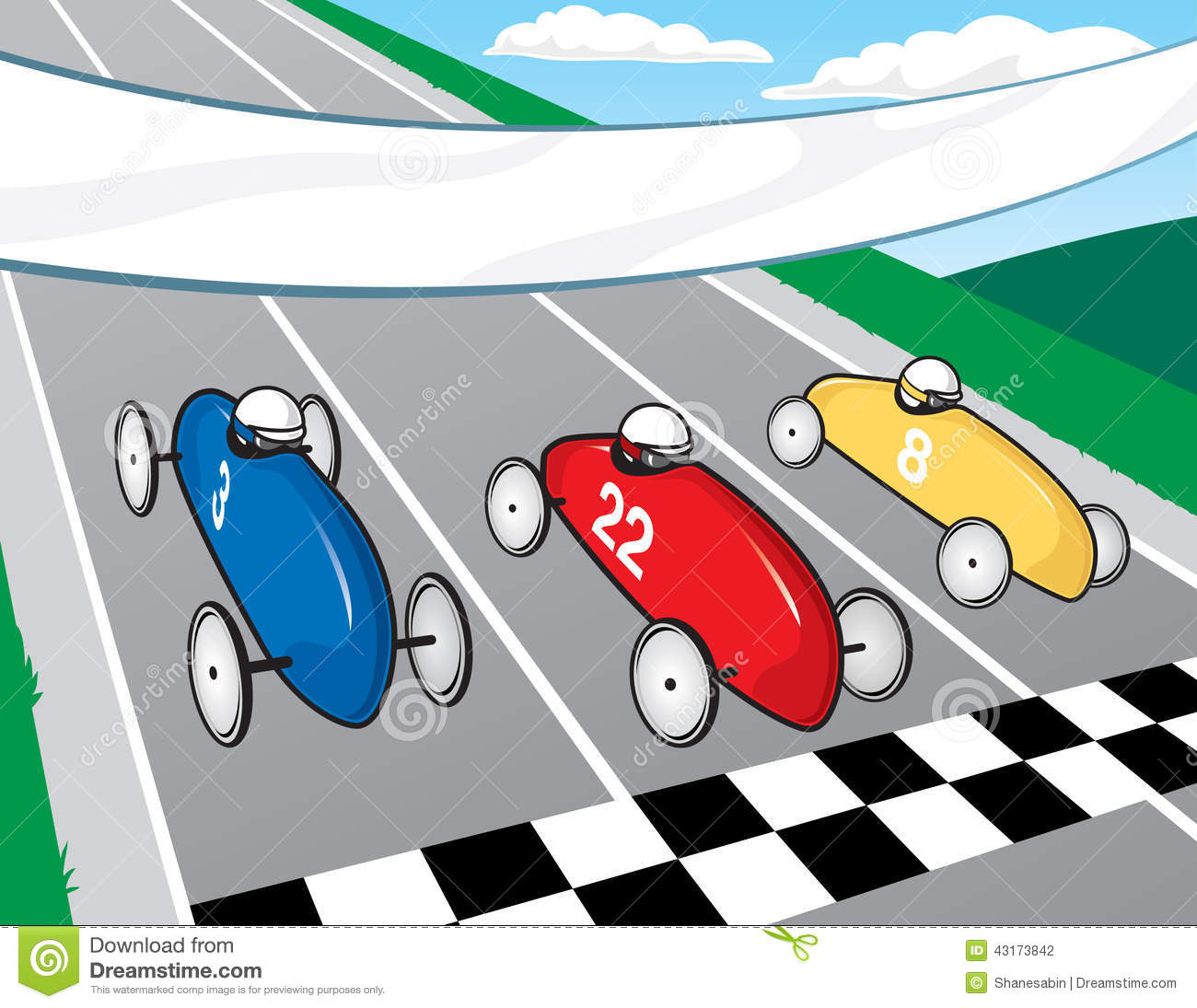 Rendez-vous à la salle Robert Souesme.Le 14 juillet 2019de 13h45 à 15hA partir de 7 ans jusqu’à 14 ansVous avez 3 mois pour construire votre véhicule en suivant le règlement, des prix sont à gagner.Inscription en mairie jusqu’au 29 juin 2019.         VENEZ NOMBREUX !